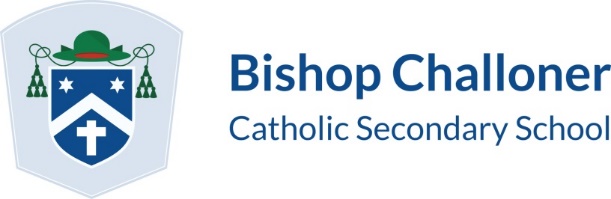 YEAR 11 INTERVENTION 2021-2022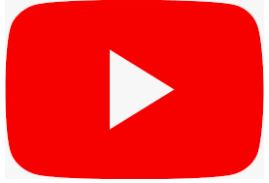 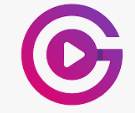 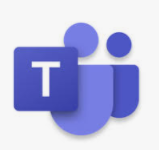 MONDAYTUESDAYWEDNESDAYTHURSDAYFRIDAYLUNCH TIME INTERVENTIONALM English LanguageJBT MusicPYK Technology - All invited to complete NEA projectEHM HistoryPYK Technology - All invited to complete NEA projectHAL – Science(Triple physics)AFTER SCHOOL INTERVENTIONDirected timeRAM Food by arrangementAPL Maths targeted revision topicsPYK Technology NEA support sessionsJBT Music by arrangementRAM Food by arrangementPYK Technology NEA Support sessionsJBT Music by arrangementRAM Food by arrangementPBE English - All invitedOAK English - All invited and linked to AOs - general skill basedJBT Music by arrangementLBY Science(Physics/Chemistry)History Intervention – One History Help https://www.youtube.com/channel/UCQU5628Mo62xMu0-yAHkbkw Science Intervention – AQA Biology Videos by Miss Taylor https://www.youtube.com/channel/UC6tfU4JIqJoOi-coLaxxvQw                                       AQA Chemistry Videos by Mrs Roberts https://www.youtube.com/channel/UC8PbAi6OldxoGCp85aHYl6w                                       AQA Physics https://www.youtube.com/channel/UCoksQRTIfgAQ-WwJSdOtqGQFood Intervention – Keighley’s Kitchen https://www.youtube.com/channel/UCFTVa2oPCs7iWCuSTfXPKPwGeography Intervention – Geography Rocks by Mrs Wingham https://www.youtube.com/channel/UCDmBlMG-Ot69GTLIQBVSk6w English – GCSE Pod (An Inspector Calls / Romeo and Juliet / Macbeth / Poetry) Mr Bruff